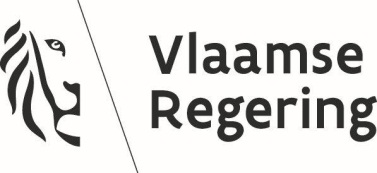 DE VLAAMSE MINISTER VAN BINNENLANDS BESTUUR, BESTUURSZAKEN, INBURGERING EN GELIJKE KANSENNOTA AAN DE VLAAMSE REGERINGBetreft:	- ontwerp besluit van de Vlaamse Regering tot aanstelling van een waarnemend (adjunct) arrondissementscommissaris in de provincie (naam provincie)- definitieve goedkeuring         1. SITUERING A. BELEIDSVELD/BELEIDSDOELSTELLING      Beleidsdomein: Kanselarij, Bestuur, Buitenlandse Zaken en Justitie      Beleidsveld: Binnenlands Bestuur en StedenbeleidB. VORIGE BESLISSINGEN EN ADVIEZENHet wetgevingstechnisch- en taalkundig advies is niet vereist voor besluiten betreffende individueel personeelsbeheer.2. INHOUDA. ALGEMENE TOELICHTING(voornaam naam), (adjunct)-arrondissementscommissaris in de provincie (naam) bereikte op (datum) de leeftijd van 65 jaar en werd met ingang van (datum) eervol ontslag verleend uit zijn functie van (adjunct) arrondissementscommissaris. Het is noodzakelijk om in de vervanging van (naam) te voorzien zodat de opvolger per (datum) het ambt van waarnemend (adjunct-)arrondissementscommissaris kan opnemen. In geval van vervanging adjunct-arrondissementscommissaris kan vermeld worden:“Gelet op de specifieke taak van de adjunct-arrondissementscommissaris (uitoefening taaltoezicht) stel ik voor, in afwachting van het opstarten van eenselectieprocedure voor de functie van adjunct-arrondissementscommissaris, dezefunctie tijdelijk te laten uitoefenen door   (naam)  zodat de continuïteit verzekerd is.”                   B. TOELICHTING BIJ DE ARTIKELENArtikel 82. van het statuut van de arrondissementscommissarissen bepaalt :“Bij langdurige afwezigheid kan de gouverneur de arrondissementscommissaris vervangen door een ambtenaar van niveau A van de Vlaamse ministeries, van een agentschap met rechtspersoonlijkheid of Vlaamse openbare instelling, van een lokaal bestuur of van de federale overheid. De vervanger geniet de prerogatieven en het geldelijk statuut van de arrondissementscommissaris.

Het eerste lid is ook van toepassing in geval van waarneming van het vacante ambt van arrondissementscommissaris. In afwijking van het eerste lid beslist de Vlaamse Regering hiertoe.”3. BESTUURLIJKE IMPACTBUDGETTAIRE IMPACT VOOR DE VLAAMSE OVERHEIDHet voorstel heeft geen weerslag op de begroting van de Vlaamse overheid.  Het advies van de inspecteur van Financiën en het akkoord van de Vlaamse minister van Begroting en Financiën is niet vereist.IMPACT OP HET PERSONEEL VAN DE VLAAMSE OVERHEIDHet voorstel heeft geen weerslag op het personeelsbestand en op het personeelsbudget.      Volgend op het eervol ontslag van de (adjunct)-arrondissementscommissaris wordt een       waarnemend (adjunct-)arrondissementscommissaris aangeduid. Overeenkomstig artikel 82       van het besluit van de Vlaamse Regering van 5 maart 2004 tot vaststelling van het statuut       van de arrondissementscommissarissen en de adjunct-arrondissementscommissaris, geniet       ook de (adjunct-)arrondissementscommissaris ad interim alle prerogatieven van het       ambt met inbegrip van de verloning.IMPACT OP DE LOKALE EN PROVINCIALE BESTURENVoorliggend ontwerp-besluit heeft geen impact op het personeel, de werkingsuitgaven, investeringen, schuld en ontvangsten van de lokale en provinciale besturen.4. VERDER TRAJECTDe Vlaamse minister van Binnenlands Bestuur, Bestuurszaken, Inburgering en Gelijke Kansen voert deze beslissing uit en laat het besluit publiceren in het Belgisch Staatsblad.5. VOORSTEL VAN BESLISSINGDe Vlaamse Regering beslist:1° (voornaam/naam), geboren te (geboorteplaats- en datum), in afwachting van de benoeming van een arrondissementscommissaris, met ingang van (datum) aan te wijzen tot waarnemend arrondissementscommissaris;2° haar goedkeuring te hechten aan het bijgevoegde ontwerp-besluit van de Vlaamse Regering tot aanstelling van een waarnemend (adjunct-) arrondissementscommissaris in de provincie (naam);3° dat (voornaam naam) alvorens het ambt van waarnemend arrondissementscommissaris te aanvaarden, de eed aflegt in handen van de Vlaamse minister, bevoegd voor het binnenlands bestuur en het stedenbeleid;4° de Vlaamse minister, bevoegd voor het binnenlands bestuur en het stedenbeleid, te belasten met de uitvoering van dit besluit; 5° de Vlaamse minister, bevoegd voor het binnenlands bestuur en het stedenbeleid, te gelasten het voormelde besluit van de Vlaamse Regering bij uittreksel te laten publiceren in het Belgisch Staatsblad.De Vlaamse minister van Binnenlands Bestuur, Bestuurszaken, Inburgering en Gelijke KansenBart SOMERSBijlage:ontwerpbesluit van de Vlaamse Regering tot aanstelling van een waarnemend (adjunct) arrondissementscommissaris in de provincie (naam provincie)Samenvatting (voornaam naam), wordt met ingang van (datum) aangesteld als waarnemend (adjunct) arrondissementscommissaris in de provincie (naam) 